Caterpillar 428 Series II Loader Backhoe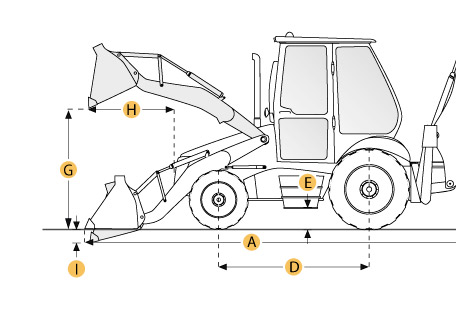 Selected DimensionsSpecificationBackhoeBackhoeBackhoeJ. Load Height - Std11.4 ft in3486 mmK. Reach From Swivel - Std17.6 ft in5377 mmL. Dig Depth - Std15.6 ft in4750 mmDimensionsDimensionsDimensionsA. Transport Length18.7 ft in5685 mmB. Transport Width7.9 ft in2406 mmC. Transport Height11.7 ft in3574 mmD. Wheelbase6.9 ft in2100 mmE. Ground Clearance1 ft in320 mmF. Height to Top of Cab9.1 ft in2776 mmLoaderLoaderLoaderG. Clearance at Max Dump Height8.7 ft in2643 mmH. Reach at Max Dump Height2.8 ft in844 mmI. Dig Depth3.9 in99 mmEngineEngineEngineMakePerkinsPerkinsModel4.24.2Net Power69.7 hp52 kwGross Power75.1 hp56 kwDisplacement235.6 cu in3.9 LOperationalOperationalOperationalOperating Weight 2wd15747.6 lb7143 kgTurning Radius12.8 ft in3914 mmTire Size Front - 2wd / 4wd9-16 10PR / 10.5-20 10PR9-16 10PR / 10.5-20 10PRRear Tires Size 2wd/4wd16.9-28 10 PR16.9-28 10 PRTransmissionTransmissionTransmissionNumber of Forward Gears44Number of Reverse Gears44Max Speed - Forward18.3 mph29.4 km/hMax Speed Reverse18.4 mph29.6 km/hBackhoeBackhoeBackhoeDig Depth - Std15.6 ft in4750 mmDig Depth - Ext19.7 ft in5998 mmReach From Swivel - Std17.6 ft in5377 mmReach From Swivel - Ext21.7 ft in6629 mmBucket Dig Force - Std10438 lb4734.6 kgBucket Dig Force - Ext10258 lb4653 kgLoad at Max Lift - Std3836 lb1740 kgLoad at Max Lift - Ext2116.4 lb960 kgLoad Height - Std11.4 ft in3486 mmLoad Height - Ext13.8 ft in4192 mmLoaderLoaderLoaderBucket Capacity1.3 yd31 m3Bucket Width94.3 in2396 mmBucket Breakout Force8048.2 lb35.8 kNLift Capacity at Full Height5249.2 lb2381 kgClearance at Max Dump Height8.7 ft in2643 mmReach at Max Dump Height2.8 ft in844 mmDig Depth3.9 in99 mmHydraulicHydraulicHydraulicPump Flow Capacity28.5 gal/min108 L/minRelief Valve Pressure2700 psi18615.8 kPaDimensionsDimensionsDimensionsTransport Length18.7 ft in5685 mmTransport Width7.9 ft in2406 mmTransport Height11.7 ft in3574 mmHeight to Top of Cab9.1 ft in2776 mmWheelbase6.9 ft in2100 mmGround Clearance1 ft in320 mm